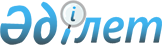 О признании утратившим силу постановления акимата Бескарагайского района от 30 марта 2015 года № 96 "Об утверждении Положения о государственном учреждении "Аппарат акима Бескарагайского района"Постановление Бескарагайского районного акимата Восточно-Казахстанской области от 21 июня 2016 года № 235      Примечание РЦПИ.

      В тексте документа сохранена пунктуация и орфография оригинала.

      В соответствии с пунктом 2 статьи 39 Закона Республики Казахстан от 23 января 2001 года "О местном государственном управлении и самоуправлении в Республике Казахстан" и статьи 27 Закона Республики Казахстан от 6 апреля 2016 года "О правовых актах" акимат Бескарагайского района ПОСТАНОВЛЯЕТ:

      1. Признать утратившим силу постановление акимата Бескарагайского района от 30 марта 2015 года № 96 "Об утверждении Положения о государственном учреждении "Аппарат акима Бескарагайского района" (зарегистрированное в Реестре государственной регистрации нормативных правовых актов от 24 апреля 2015 года № 3910, опубликованное в газете "Бескарагай тынысы" от 16 мая 2015 года № 40-41).

      2. Настоящее постановление вводится в действие по истечении десяти календарных дней после дня его первого официального опубликования.


					© 2012. РГП на ПХВ «Институт законодательства и правовой информации Республики Казахстан» Министерства юстиции Республики Казахстан
				
      Аким

      Бескарагайского района

Н.Токсеитов
